PERNYATAAN KEASLIANYang bertanda tangan di bawah ini:	Nama		: Hamdani	Nim		: 11140009	Jenjang	: Sarjana (S1)Menyatakan, bahwa skripsi ini secara keseluruhan adalah hasil penelitian/karya saya sendiri, kecuali pada bagian-bagian yang dirujuk dari sumbernya.	Palembang, 08 September 2015	Saya yang menyatakan,	Hamdani	NIM: 11140009KEMENTERIAN AGAMA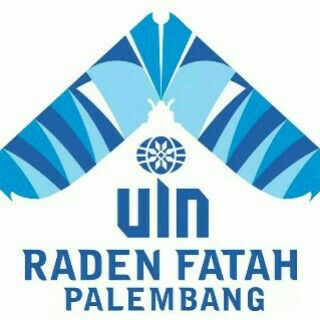 UIN RADEN FATAH PALEMBANGFAKULTAS SYARI’AH		JURUSAN AHWAL AL-SYAKHSIYYAHJl.Prof. K.H. Zainal Abidin Fikri, Kode Pos 30126 Telp (0711) 362427 KM. 3.5 PalembangPENGESAHAN DEKANSkripsi berjudul		: Penetapan Kadar Mahar Pernikahan Menurut Mazhab       Syafi’i (Realisasinya Pada masyarakat seberang ulu 1)Ditulis Oleh		: HamdaniNIM			: 11140009Telah dapat diterima sebagai salah satu syarat memperoleh gelarSarjana Syari’ahPalembang, 08 September 2015Prof. Dr. H. Romli, SA., M. AgNIP. 19571210 198603 1 004KEMENTERIAN AGAMAUIN RADEN FATAH PALEMBANGFAKULTAS SYARI’AH		JURUSAN AHWAL AL-SYAKHSIYYAHJl.Prof. K.H. Zainal Abidin Fikri, Kode Pos 30126 Telp (0711) 362427 KM. 3.5 PalembangPENGESAHAN PEMBIMBINGSkripsi berjudul	 : PENETAPAN KADAR MAHAR PERNIKAHAN MENURUT MAZHAB SYAFI’I (REALISASINYA PADA MASYARAKAT SEBERANG ULU 1)Ditulis Oleh		: HamdaniNIM			: 11140009Pembimbing Utama, 				Pembimbing KeduaProf. Dr.Duski Ibrahim, M.Ag  		Drs. Sunaryo, M.H.INIP. 19630413 199503 1 001			NIP. 19601230 199403 1 001		Formulir E. 4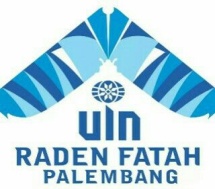 KEMENTERIAN AGAMAUIN RADEN FATAH PALEMBANGFAKULTAS SYARI’AHJURUSAN AHWAL AL-SYAKHSIYYAHJl. Prof. K.H. Zainal Abidin Fikry, Kode Pos 30126 Telp (0711) 362427 KM. 3,5 PalembangLEMBAR PERSETUJUAN SKRIPSINama Mahasiswa	      : HamdaniNim/Program Studi         : 11140009 Judul Skripsi             : PENETAPAN KADAR MAHAR PERNIKAHAN MENURUT MAZHAB SYAFI’I (REALISASINYA PADA MASYARAKAT SEBERANG ULU 1)Telah Diterima dalam Ujian Skripsi pada Tanggal      September 2015PANITIA UJIAN SKRIPSITanggal	           Pembimbing Utama	: Prof. Dr. Duski Ibrahim, M.Ag  	t.tTanggal	Pembimbing Kedua	: Drs. Sunaryo, M.H.I			t.tTanggal	Penguji Utama	: Dr. Heri Junaidi, MA	t.tTanggal	Penguji Kedua	: Dra. Hj. Siti Zailia, M. Ag	t.tTanggal	Ketua	: Dra.Hj.Nurmala HAK, M.H.I		t.tTanggal	Sekretaris	: Drs. Sunaryo, M.H.I	t.tMOTTOوآتـو اْ النّساء صد قا تهنّ نحلة فإن طبن لكم عن شي ءٍ منه	 نفسا فكلوه هنيأً مّر يىأTerjemahnya: “Berikanlah maskawin (mahar) kepada wanita (yang kamu nikahi) sebagai pemberian dengan penuh kerelaan. Jika mereka menyerahkan kepada kamu sebagian dari maskawin itu dengan senang hati, maka makanlah (ambillah) pemberian itu (sebagai makanan) yang sedap lagi baik akibatnya”.(Q.S an-Nisa‟ : 4) PERSEMBAHANSebuah karya saya persembahkan kepada:Ibunda dan Ayahanda tercintaKetulusan kasih dan sayang serta kesabaran dalam do’anya senantiasa mengiringi liku perjalanan dan cinta putramu Kakak-kakaku dan Adik-adiku yang selalu memberi Motivasi dan inspirasi untuk menjadipribadi yang baikTeman-teman seperjuanganku yang selau mengajak bersaing sehingga menjadikan saya tidak mau kalah dalam suatu perjuangan danpengembaraan di samudera pengetahuanSeseorang yang selalu ada di hati  Telah membuatku lebih bijak dalam memaknai arti hidup ini   Aku dedikasikan karya ini untuk kalian semua………..ABSTRAKPenelitian ini berjudul Penetapan Kadar Mahar Pernikahan Menurut Mazhab Syafi’i (Realisasinya Pada Masyarakat Seberang Ulu 1). Tiga hal yang diangkat sebagai fokus penelitian. Pertama, Bagaimana eksistensi mahar dalam pernikahan Menurut Mazhab Syafi’i. Kedua, Bagaimana metode istinbath hukum Mazhab Syafi’i. Ketiga, Bagaimana kadar mahar Masyarakat Seberang ulu 1 menurut Mazhab Syafi’i. Tujuan penelitian ini adalah mengetahui Mengetahui eksistensi mahar dalam pernikahan menurut Mazhab Syafi’i, Menjelaskan dasar hukum penetapan kadar minimal mahar dalam pernikahan menurut Mazhab Syafi’i, serta Mengetahui kadar rmahar masyarakat seberang ulu 1, lebih mendekati Imam syafi’i atau Imam lainnya.Metode yang dipakai untuk penelitian ini menggunakan pendekatan penelitian Kualitatif dengan cara mengkaji data yang tentunya lokasi yang di ambil dalam penelitian ini yaitu wilayah Kecamatan Seberang Ulu 1 Palembang. Sumber data yang digunakan adalah Sumber Data Primer, yaitu sumber asli yang memuat informasi atau data tersebut. Sumber data primer penelitian ini adalah kitab al-Umm karya Imam Syafi’i dan data yang di dapat pada masyarakat Seberang Ulu 1 Palembang. Sumber Data Sekundernya, yaitu data yang diperoleh dari sumber yang bukan asli yang muat informasi atau data tersebut. Adapun sumber-sumber sekunder dalam penulisan skripsi ini di antaranya : Fiqih Sunah, Sayyid Sabiq, kitab Fiqh Munakahat, Bughul Maram, Risalah Nikah dan lain-lainHasil dari penelitian mnunjukkan bahwa menurut Imam Syafi’i, seperti apapun kondisi sang suami ia harus memberikan mahar, berapapun nilai mahar tersebut yang penting ada nilai jual beli dan harus ada persetujuan dari pihak sang istri karna adanya mahar itu terletak pada diadakannya akad pernikahan. Namum Imam Malik berpendapat lain sekurang-kurang mahar 3 dirham Kalau akad dilakukan dengan mahar kurang dari jumlah tersebut, kemudian terjadi percampuran, maka suami harus membayar tiga dirham. Tetapi bila belum mencampuri, dia boleh memilih antara membayar tiga dirham (dengan melanjutkan perkawinan atau mem fasakh akad, lalu membayar separuh mahar musamma.Teknik menganalisis data dan materi yang disajikan dalam penelitian ini yaitu dengan menggunakan metode analisis deskriptif kualitatif yaitu menguraikan atau menjelaskan seluruh permasalahan dengan sejelas-jelasnya, kemudian menguraikan itu akan disimpulkan secara deduktif yaitu menarik pernyataan-pernyataan yang bersifat umum ke khusus, sehingga pemahaman hasil penelitian dapat dengan mudah dipahami. Display data: Penyajian data dilakukan secara deskriptip kualitatif yaitu menggambarkan, menguraikan dan menyajikan seluruh pokok-pokok masalah secara tegas dan sejelas-jelasnya tentang pendapat Mazhab Syafi’i sehingga dapat ditarik simpulan yang jelas.PEDOMAN TRANSLITERASI ARAB-LATIN	Berdasarkan Surat Keputusan Bersama Menteri Agama RI dan Menteri Pendidikan dan Kebudayaan RI Nomor 158/1987 dan 0543 b/U/1987, tanggal 22 Januari 1988.A. Konsonan TunggalB. Konsonan Rangkap karena Syaddah ditulis RangkapC. Ta’marbutah1. Bila dimatikan ditulis h (ketentuan ini tidak diperlakukan terhadap kata-kata Arab yang sudah terserap ke dalam bahasa Indonesia, seperti shalat, zakat, dan sebagainya, kecuali bila dikehendaki lafal aslinya).Bila diikuti dengan kata sandang “al” serta bacaan kedua itu terpisah, maka ditulis dengan h.2. Bila ta’marbutah hidup atau dengan harkat, fathah, kasrah dan dammah ditulis t.D. Vokal PendekE. Vokal PanjangF. Vokal RangkapG. Vokal Pendek yang Berurutan dalam Satu Kata dipisahkan dengan ApostrofH. Kata Sandang Alif + Lama. Bila diikuti Huruf Qamariyyah b. Bila diikuti huruf Syamsiyyah ditulis dengan menggandakan huruf Syamsiyyah yang mengikutinya, serta menghilangkan huruf / (el) nya.I. Penulisan Kata-kata dalam Rangkaian KalimatDitulis menurut bunyi pengucapannya dan menulis penulisannya.KATA PENGANTARAlhamdulillah wa syukurillah, senantiasa penulis panjatkan kehadirat Allah SWT yang telah melimpahkan rahmat, taufiq, hidayah serta ‘inayah-Nya, sehingga penulis dapat menyelesaikan skripsi dengan judul Penetapan Kadar Mahar Pernikahan Menurut Mazhab Syafi’i (Realisasinya Pada Masyarakat Seberang Ulu 1)Shalawat dan salam penulis haturkan kepangkuan junjungan Nabi Agung Muhammad SAW pembawa risalah serta penebar kasih sayang bagi makhluk seluruh alam yang kita nantikan syafa’atnya fi yaumil qiyamah.Penulis menyadari bahwa dalam menyelesaikan skripsi ini tentunya bukan semata hasil jerih payah penulis secara pribadi. Akan tetapi, semua itu terwujud berkat adanya usaha dan bantuan dari berbagai pihak yang telah membantu dalam menyelesaikan skripsi ini. Oleh karena itu, penulis tidak lupa mengucapkan banyak terima kasih kepada:Ibunda dan Ayahanda tercinta, Indun dan Sunainah, yang senantiasa memanjatkan do’a dalam mengiringi langkah demi tercapainya cita-cita mulia.Prof. Dr. H. Aflatun Muchtar, M.A. Selaku Rektor Universitas Islam Negeri Raden Fatah Palembang.Prof. Dr. H. Romli SA, M.Ag Selaku Dekan Fakultas Syari’ah Universitas Islam Negeri Raden Fatah Palembang.Dra. Hj. Nurmala HAK, M.H.I. dan Drs. Sunaryo, M.H.I Selaku Ketua Jurusan dan Sekretaris Jurusan Ahwal Al-Syakhshiyah Universitas Islam Negeri Raden Fatah Palembang.Prof. Dr. Duski Ibrahim, M.Ag dan Drs. Sunaryo, M.H.I Selaku pembimbing yang bersedia meluangkan waktu, tenaga dan pikiran untuk memberikan pengarahan dalam proses bimbingan skripsi ini.Dr. Muhammad Adil, MA selaku Penasehat Akademik.Segenap Dosen Fakultas Syari'ah yang senantiasa telah membimbing dan memotivasi serta mengajarkan ilmunya selama di bangku kuliah.Kepala Perpustakaan Universitas Islam Negeri Raden Fatah Palembang dan Kepala Perpustakaan Daerah beserta stafnya yang telah mempermudah pelayanan peminjaman buku selama proses pembuatan skripsi ini.Sahabat-sahabat serta teman-teman seperjuangan khususnya Jurusan Ahwal Asy-Syakhsiyah Angkata 2011 yang telah banyak memberi bantuan, dukuangan serta do’a.Akhirnya penulis berharap semoga skripsi ini dapat bermanfaat khususnya bagi diri pribadi penulis dan umumnya bagi kita semua. Amin, Ya Rabbal ‘alamin.Palembang,      September 2015PenulisHamdani 11140009DAFTAR ISIHALAMAN JUDUL		iPERNYATAAN KEASLIAN		iiPENGESAHAN DEKAN		iiiPENGESAHAN PEMBIMBING		ivLEMBAR PERSETUJUAN SKRIPSI		vHALAMAN MOTTO DAN PERSEMBAHAN		viHALAMAN ABSTRAK		viiPEDOMAN TRANSLITERASI ARAB-LATIN		viiiHALAMAN KATA PENGANTAR		xiHALAMAN DAFTAR ISI		xiiiBAB I    : PendahuluanLatar Belakang Masalah		1Rumusan Masalah		4Tujuan dan Kegunaan Penelitian		5Tinjauan Pustaka		6Metode Penelitian		6BAB II   : Kadar Mahar Dalam Pernikahan Menurut Imam Syafi’iBiografi Imam Syafi’iLatar Belakang Keluarga		9Pendidikan		11Guru dan Murid Imam Syafi’i		14Karya-karya Imam Syafi’i		18Eksistensi Mahar Dalam Pernikahan Menurut Imam Syafi’i		21Penetapan Imam Syafi’i Tentang Kadar Mahar Pernikahan		26Metode Istinbath Hukum Imam Syafi’i Tentang Penetapan Kadar Mahar Pernikahan		26	Tinjaun Umum Tentang Mahar Dalam PernikahanPengertian Mahar		40Dasar Hukum Pemberian Mahar		45Kadar Mahar		49Macam-macam Mahar		50Mahar Musamma		51Mahar Mitsil		52Bentuk dan Syarat-syarat Mahar		54Hikmah Disyariatkannya Mahar		56BAB III :   Dinamika Keberagamaan Masyarakat Seberang Ulu 1Sejarah Singkat Kecamatan Seberang Ulu 1		59Letak Geografis		59Keadaan Pendudukan		60Tingkat Pendidikan		63Keadaan Agama		65Aksesibilitas Kawasan Seberang Ulu 1		66Ketersediaan Sarana Pelayanan Masarakat		67BAB IV :   Analisis Realisasi Kadar Mahar Pada Masyarakat Seberang Ulu 1 Analisis Realisasi Kadar Mahar Pada Masyarakat Seberang Ulu 1		69Analisis Metode Istinbath Hukum Mazhab Syafi’i Tentang Kadar Mahar Pernikahan		75BAB V :   PenutupKesimpulan		82Saran-saran		83DAFTAR PUSTAKADAFTAR RIWAYAT HIDUPHuruf ArabNamaHuruf LatinKeteranganابتثجحخدذرزسشصضطظعغفقكلمنوهءيAlifba’ta’sa’jimha’kha’dalzalra’zaisinsyinsaddadta’za’‘aingainfa’qafkaflammimnunwawuha’hamzahya’tidak dilambangkanbts’jhkhddhrzsshsdtz‘ghfqklmnwh‘YTidak dilambangkanBeTeEs (dengan titik di atas)JeHa(dengan titik di bawah)Ka dan HaDeZet (dengan titik di atas)ErZetEsEs dan YeEs (dengan titik di bawah)De (dengan titik di bawah)Te (dengan titik di bawah)Zet (dengan titik di bawah)Koma terbalik di atasGeEfQiKaElEmEnWeHaApostrofYeمتعقد ينعدةDitulisDitulisMuta’aqqidin‘iddahهبةجز يةDitulisditulisHibbahJizyahكرامة الاوالياءDitulisKaramah al-auliyaزكا ة الفطرDitulisZakatul fitri//’KasrahFathahDammahditulisditulisditulisiaufathah + alifجاهليةfathah + ya’ matiيسعىkasrah + ya’ matiكريمdammah + wawu matiفروضDitulisditulisditulisditulisditulisditulisditulisditulisAJahiliyyahayas’aikarimufurudfathah + ya’ matiبينكمfathah + wawu matiقولDitulisditulisditulisditulisAibainakumauqaulunاانتماعد تلنن شكر تمDitulisditulisditulisa’antumu’iddatla’in syakartumالقرانالقياسDitulisditulisal-Qur’anal-QiyasالسماءالشمسDitulisditulisas-Samaasy-Syamsذو ي الفروضا هل السنةDitulisdituliszawi al-furudahl as-sunnah